О регистрации решения территориальной избирательной комиссии Балтасинского района Республики Татарстан от 19.11.2018 г. № 280 «О результатах местного референдума на территориимуниципального образования «Малолызинское сельское поселение» Балтасинского муниципального района Республики Татарстан 18 ноября 2018 года»        Руководствуясь  п.3 ст.60 Закона Республики Татарстан от 24.03.2004 г. № 23-ЗРТ «О местном референдуме» и Уставом Малолызинского сельского поселения Балтасинского муниципального района Республики Татарстан, согласно решению территориальной избирательной комиссии Балтасинского       района      Республики       Татарстан    от  19.11.2018 г. № 280 «О  результатах     местного  референдума на территории муниципального образования «Малолызинское сельское  поселение» Балтасинского муниципального района Республики Татарстан 18 ноября  2018 года»,  Совет Малолызинского сельского поселения Балтасинского муниципального района Республики Татарстан решил: 1. Зарегистрировать решение территориальной избирательной комиссии Балтасинского         района         Республики       Татарстан   от   19.11.2018 г. № 280 «О  результатах     местного  референдума на территории муниципального образования «Малолызинское сельское  поселение» Балтасинского муниципального района Республики Татарстан 18 ноября  2018 года» согласно приложению. 2. Настоящее решение обнародовать на специальных информационных стендах Малолызинского сельского поселения и разместить на официальном сайте Балтасинского муниципального района по адресу:  http:/baltasi.tatarstan.ru. 3. Настоящее решение вступает в силу со дня подписания.       Глава Малолызинского        сельского поселения                                       С.А.Мухинсовет МаЛОЛЫЗИнского сельского поселения БалтасинскОГОМУНИЦИПАЛЬНОГО РАЙОНА РЕСПУБЛИКИ ТАТАРСТАН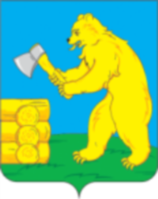  ТАТАРСТАН РЕСПУБЛИКАСЫбалтач МУНИЦИПАЛЬ РАЙОНы КЕЧЕ ЛЫЗИ авыл җирлеге советы  ТАТАРСТАН РЕСПУБЛИКАСЫбалтач МУНИЦИПАЛЬ РАЙОНы КЕЧЕ ЛЫЗИ авыл җирлеге советы ул. Центральная, д. 2, с. Малые Лызи, 422259   Центральная ур., 2 нчы йорт, Кече Лызи авылы., 422259   Центральная ур., 2 нчы йорт, Кече Лызи авылы., 422259Тел.: (84368) 2-71-59, факс: (84368) 2-71-59. E-mail: Mlz.Blt@tatar.ru, www.baltasi.tatarstan.ruТел.: (84368) 2-71-59, факс: (84368) 2-71-59. E-mail: Mlz.Blt@tatar.ru, www.baltasi.tatarstan.ruТел.: (84368) 2-71-59, факс: (84368) 2-71-59. E-mail: Mlz.Blt@tatar.ru, www.baltasi.tatarstan.ruТел.: (84368) 2-71-59, факс: (84368) 2-71-59. E-mail: Mlz.Blt@tatar.ru, www.baltasi.tatarstan.ruРЕШЕНИЕ« 27 » ноября 2018 г.КАРАР№  187